ЭЛЕМЕНТЫ СТАТИКИСТАТИКА – это…ОСНОВНЫЕ ПОНЯТИЯ СТАТИКИАбсолютно твердое тело – это… (модель), примеры : абсолютно жесткие – блоки, клинья и т.п.; абсолютно нерастяжимые – нити, тросы и т.п.)Ось вращения – это…РАВНОВЕСИЕ ТЕЛА – это…Виды равновесияЦентр масс – это…      (для любой механической системы)Центр тяжести – это… (только для тела в поле тяготения)          Центр масс и центр тяжести совпадают в однородном поле тяготенияУстойчивое – это…Неустойчивое – это…Безразличное – это…ПризнакиПо положению центра тяжести относительно точки подвесаилиЦентр тяжести S лежит на одной вертикали с точкой подвеса О и ниже её.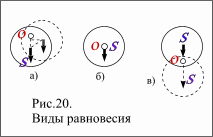 Центр тяжести находится на одной вертикали с точкой подвеса и выше её.Центр тяжести находится в точке подвеса.ПризнакиПо положению центра тяжести относительно опорыилиЛиния действия Fтяж проходит через площадь опоры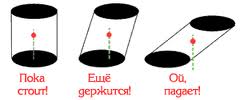 Линия действия Fтяж  не проходит через площадь опорыПризнакиПо изменению потенциальной энергииилиЕp3< Еp4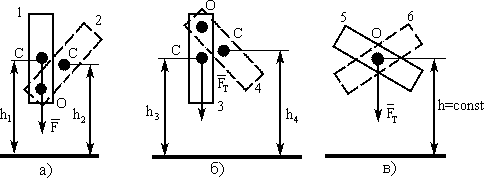 Еp1>Еp2Еp5=Еp6ПризнакиПо направлению равнодействующей силы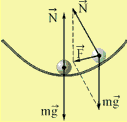 Равнодействующая направлена к положению равновесия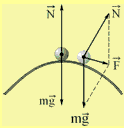 Равнодействующая направлена от положения равновесия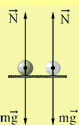 Равнодействующая равна 0УСЛОВИЯ РАВНОВЕИЯ ТЕЛ,УСЛОВИЯ РАВНОВЕИЯ ТЕЛ,УСЛОВИЯ РАВНОВЕИЯ ТЕЛ,не имеющих оси вращенияимеющих  неподвижную ось (оси)  вращенияимеющих  неподвижную ось (оси)  вращения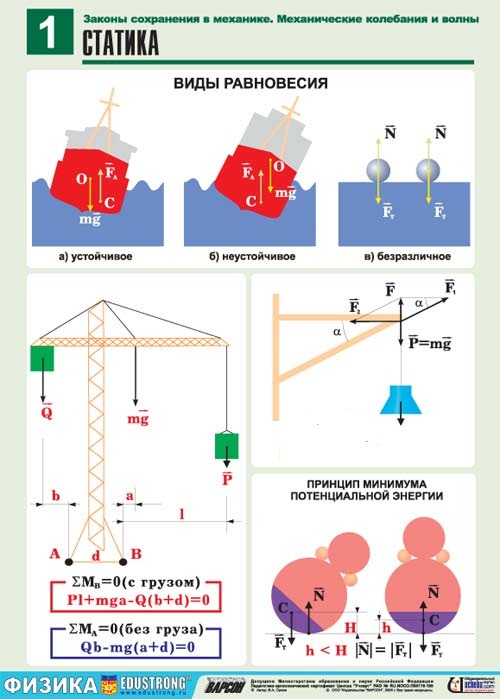 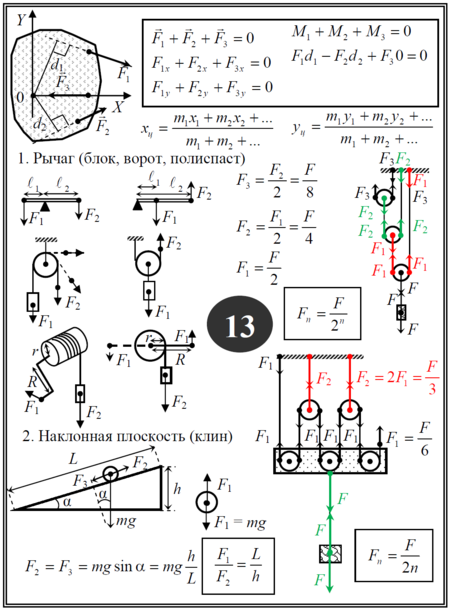 Плечо силы – это…,   (d1; d2; d3=0); [d] = мМомент силы – это… , [М] = Н·мM1 = F1d1>0         по часовой стрелкеM2 = F2d2 <0        против час. стрелкиM3 = F3d3 = 0  (d3=0)v0= 0I закон Ньютона (++…+= ) или F1x+F2x+F3x+…+Fnx= 0v0= 0I закон Ньютона (++…+= ) или F1x+F2x+F3x+…+Fnx= 0v0= 0I закон Ньютона (++…+= ) или F1x+F2x+F3x+…+Fnx= 0Правило моментов: алгебраическая сумма моментов сил, действующих на тело, относительно любой оси  равна нулю.Правило моментов: алгебраическая сумма моментов сил, действующих на тело, относительно любой оси  равна нулю.